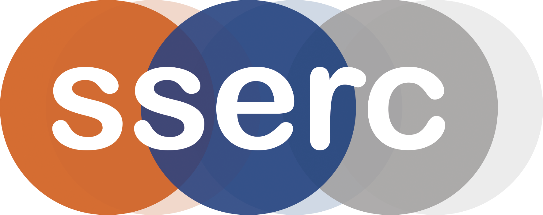 Activity assessedSpell CastingDate of assessment30th June 2020Date of review (Step 5)SchoolDepartmentStep 1Step 2Step 3Step 4Step 4Step 4Step 4Step 4List Significant hazards here:Who might be harmed and how?What are you already doing?What further action is needed?ActionsActionsActionsActionsActionsList Significant hazards here:Who might be harmed and how?What are you already doing?What further action is needed?by whom?by whom?Due dateDue dateDone0.1 Mol l-1 Sodium hydroxide is irritantTechnician, teacher and pupils by splashesWear indirect vent goggles EN166 3Wear nitrile gloves2 Mol l-1 sulphuric acid is irritant and corrosiveTechnician, teacher and pupils by splashesWear indirect vent goggles EN166 3Wear nitrile glovesPhenolphthalein is highly flammableTechnician, teacher and pupils by splashesWear indirect vent goggles EN166 3Keep away from any sources of ignitionDescription of activity:Using bases, acids and an indicator to show neutralisation.Additional comments:Washings can be disposed down the sink with copious quantities of water 